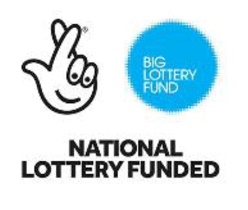 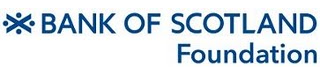 Key Responsibilities: Preparation ● To work in partnership with the necessary agencies and identify families in need of support.                          ● Once identified, engage with those families and signpost them to the services that REACH has to offer. ● To undertake compulsory and relevant training if necessary.       ● To plan and organise activities, venues, source the relevant service providers.  Delivery● To ensure that families feel supported.                            ● Ensuring there is an adherence to REACH’s policies and procedures, dealing with any matters arising during the activities.                                                            ● Engage children and young people in REACH activities relevant to their age and abilities.      ● To maintain a high degree of confidentiality in accordance with relevant data protection regulations and legislation.                                                                      ● To engage with parents and carers regarding the progress of their children and young people.  Evaluation                                                                             ● Collate relevant monitoring and evaluation information using a variety of creative methods and report to the Project Manager. Person Specification – Activity Co-ordinator Skills and Abilities Essential:                                                                               ● Skills to manage a wide-ranging workload against competing priorities.      ● Clear and concise written and spoken communication skills.                                                          ● Sound planning and organisational skills   Desirable:                                                                               ● Experience of delivering activities to young people and children with Autism  Experience Essential:                                                                                ● Experience of working with children and young people with additional support needs.                            ● Supporting and motivating sessional staff and volunteers.                                                                            ● Experience in an environment in which compliance to procedure and process is central to safe service delivery.   Desirable:                                                                              ● Knowledge of a range of activities, for example, play, sports, leisure, arts and outdoor adventure.                    ● Handling confidential data appropriately.  Knowledge Essential                                                           ● Qualifications and knowledge in a relevant field.  Desirable:                                                                                ● Disability awareness and knowledge of equality legislation.                                                                               ● Health and safety in a leisure/ youth work environment.   Personal Attributes and Other Requirements Essential:                                                                               ● Self-motivated and proactive.                                        ● Team player.                                                                       ● Flexible and willing to work in the constantly changing environment of a busy charity                           ● Conscientious and responsible.                             ●Ability to support and enthuse others and maintain a professional image.                                           ●Willingness to travel, including some evening and weekends.Please send all completed applications to Mandy Clark mandyclark@reachautism.org.uk by Friday 30th April 2021. 